UNIVERSIDADE FEDERAL DE ALAGOAS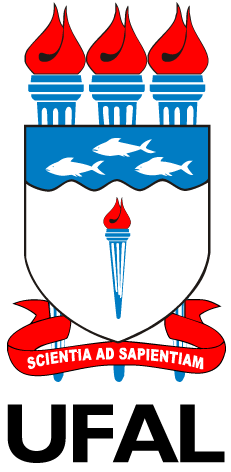 COMISSÃO DE ÉTICA NO USO DE ANIMAISRESULTADOS DA REUNIÃO DE 10 DE ABRIL DE 2015PROJETOSITUAÇÃO08/2015Pendente11/2015Pendente13/2015Pendente14/20151Pendente